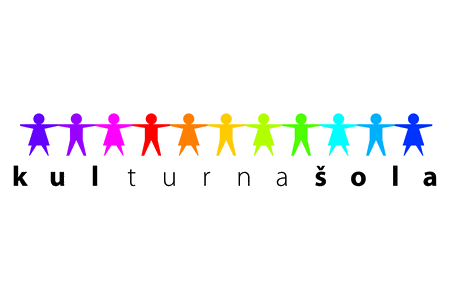 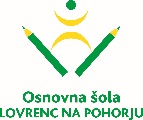 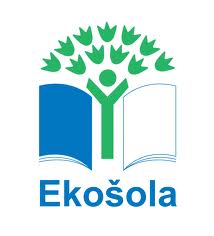 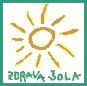                        Spoštovani starši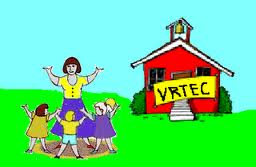 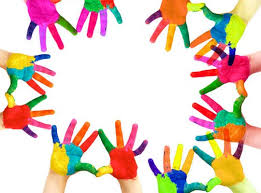 Decembrsko vzdušje bomo popestrili z NOVOLETNO PRIREDITVIJO Z BAZARJEM,ki bo v znamenju 120 letnice »stare šole«, zato vas vabimo, da se nam pridružite v četrtek, 7. 12. 2017, ob 17. uri v večnamenski športni dvorani OŠ Lovrenc na Pohorju.Veselimo se srečanja z vami!   Ravnateljica:                                                                                        Marija Osvald Novak, prof.    Vzgojiteljice                       Spoštovani staršiDecembrsko vzdušje bomo popestrili z NOVOLETNO PRIREDITVIJO Z BAZARJEM,ki bo v znamenju 120 letnice »stare šole«, zato vas vabimo, da se nam pridružite v četrtek, 7. 12. 2017, ob 17. uri v večnamenski športni dvorani OŠ Lovrenc na Pohorju.Veselimo se srečanja z vami!      Ravnateljica:                                                                                        Marija Osvald Novak, prof.    Vzgojiteljice